1. BEFORE SURVEYCheck your equipment: Measuring devices (100-meter, 5-meter, and ruler)Transect flagsForms, clipboards, and pencilsWater and snacksFirst aidBags for trash pick-up and signs for sortingReview safety information and directions provided by your teacher, including transect number and survey role.2. STUDENT ROLES DURING SURVEY3. FULL BEACH CLEANUPDebris Cleanup Leaders: Organize everyone into small groups of 3-5 people with bags for trash, recycling, or other disposal options. Everyone helps do a beach sweep, collecting and sorting all debris. Do not enter sensitive vegetation or unstable surfaces. Avoid climbing on logs, rocks, or other fall risks.Bring your collected debris to the sorting and disposal area. Photographer: Take pictures of all bags together and any interesting debris items.4. DEBRIS DISPOSALDebris Cleanup Leaders: Set up sorting stations for collected debris. If you are weighing debris before disposing, set up your scale. Bring your collected debris to the sorting and disposal area. 5. SNACK, GAMES, GROUP PHOTO, THANK-YOUS, AND GO!DIRECTIONS FOR SURVEY TEAMSWalk to the transect number that you’ve been assigned.With your partner, measure the length of your transect, maintaining 5 meters across from the back barrier to the water and marking with transect markers.Walk along the edge of the transect and scan for debris on the surface within half of the transect. Do not dig for debris during the search. Enter the transect only to collect debris.Collect your debris. Keep this debris separate from debris collected in other transects and from the back barrier. At the back of your transect, LOOK into the back barrier and record any debris you see in the “Back Barrier” section of the Transect Survey Form. If you can do so safely, enter the back barrier and collect debris there. Do not enter sensitive vegetation or unstable surfaces. Place debris in a separate container from your main beach debris.  With Debris Cleanup Leaders: Sort your transect debris by material type. Use the Marine Debris Item Categorization Guide if you aren’t sure what the material is. Work together to complete consistency checks. Record item counts on the Transect Survey Form. Remember to keep your back barrier debris separate from your main beach debris, if you collected it from the back barrier.HOW TO SEARCH REFERENCE: 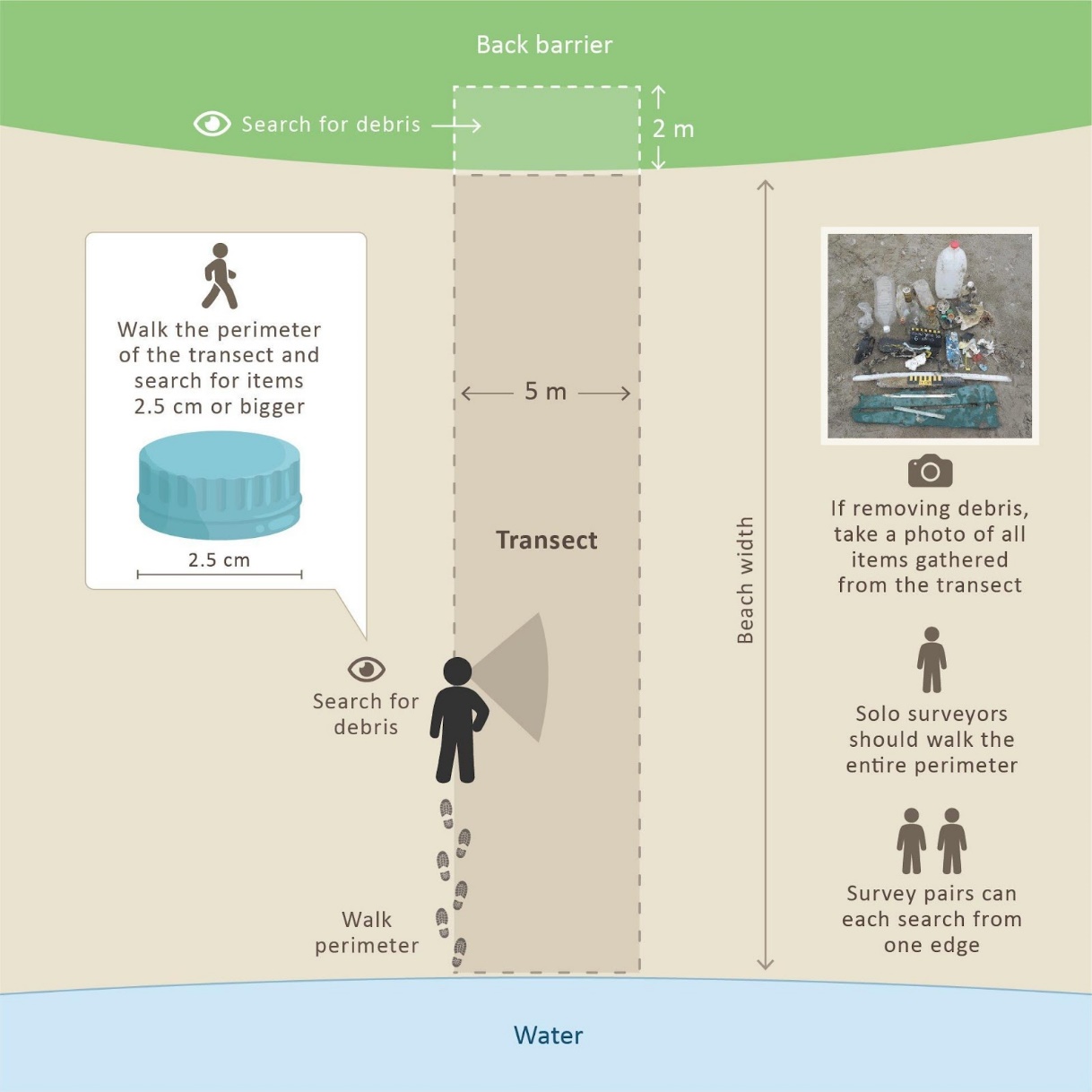 Photographer: Take photos of the full survey site.During the survey, take photos of survey teams and other interesting things.After the survey, take photos of sorted debris, consistency checks, and completed forms.Site Journalist: Work with Transect Markers to complete Survey Coversheet.During the survey, continue to record information about the site and collect quotes. After the survey, support consistency checks for sorted debris and record any important information (debris weight, etc.).Transect Markers: Take GPS coordinates of the 4 corners of the survey area. Work with Site Journalist to complete Survey Coversheet. Measure 100m survey site, marking transect start and end points (e.g. if “60m” is the transect number, mark 60m and 65m).During the survey, help survey teams stay within measured transects.Survey Teams: See in-depth directions and picture for reference on the back of this sheet!Debris Cleanup Leaders: Set up sorting stations and ensure everyone is putting materials in the correct piles for disposal.During the survey, help survey teams sort debris collected from transects.After the survey, organize a full beach cleanup. See in-depth directions below.  